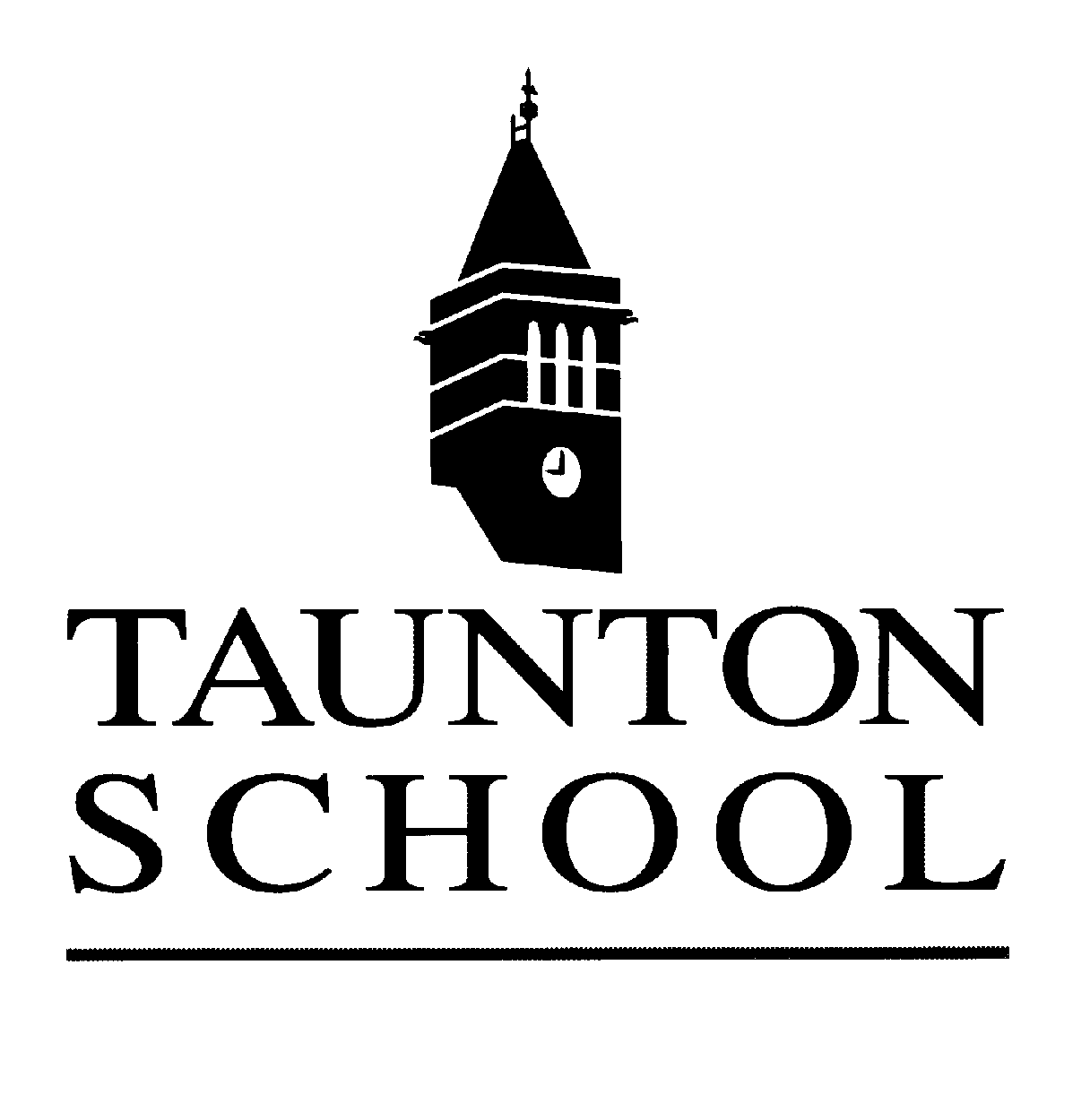 Job Title: 		Graduate Music AssistantJob Reference No:	17-18086Responsible to:  	Director of MusicHours per week:	Full time Salary:			Dependent on experienceStart date:		September 2018Closing date:		Applications will be considered as they are received Background:Taunton School is over 170 years old. It is an Independent School for more than 1100 boys and girls, aged from 0 to 18 years with approximately 350 boarders. Taunton School is an equal opportunities employer and sets out to be caring and reasonable in its approach to all staff; it values its staff and has achieved the Investors in People accreditation.Taunton School is committed to safeguarding and promoting the welfare of children and young people and expects all staff and volunteers to share this commitment.Main Duties and Responsibilities:Participate in and coordinate musical ensemblesAssist with music events, departmental administration and timetablingAssist with the delivery of the curriculum, particularly at KS3, in accordance with musical specialismsAssist with the recording and reporting of the development, progress and attainment of the pupilsAttend meetings relating to the reporting of the development, progress and attainment of the pupils and musical eventsProvide administrative support as required by the Director of Music, including the organisation of entries for practical music examinationsDeliver aural and theory classes as appropriate for music examinationsManage and maintain departmental music libraries and be librarian for the department’s ensemblesMarket the school positively to prospective parents and pupilsPromote and safeguard the welfare of children and young persons with whom you come into contactAttend INSET as requiredCarry out reasonable duties as instructed by the Director of Music, commensurate with the role and experiencePerson SpecificationGood music degree with high level performance skillsExperience coaching or working with young people in a musical capacityAbility to work positively as part of a teamAbility to work under pressure and be good humouredDesirable:Knowledge and experience with using music technology; principally recording techniques, Logic and Sibelius.JD updated: May 2018